MIDHUN 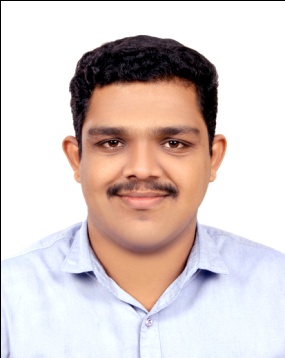 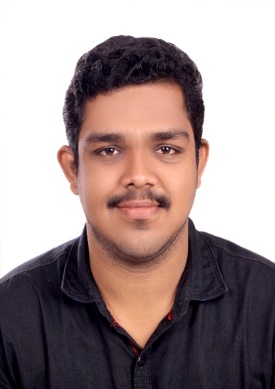 Visa Status: On Visit Visa Email		: midhun.383366@2freemail.com Nationality	: IndianDate of birth	: 05 Sep 1995Languages	: Fluent in English, Hindi and Malayalam.         PROFESSIONAL PROFILEHighly focussed, creative, self-motivated, team oriented with versatile skill set and commanding communication skills gained from industrial and educational experience, to obtain and secure a challenging position in an esteemed organization, which will use in-depth acquired knowledge and collective experience in a dynamic team-oriented environment.EDUCATION & PROFESSIONAL DEVELOPMENT 	2017Electrical Quality Control / Quality Assurance Engineer2013 – 2017B-TECH in Electrical & ElectronicsSaintgits College Of Engineering, M G University2011 – 2013Board of Higher Secondary ExamMD Seminary HSS, Kottayam, Kerala2010 – 2011Secondary School Leaving Certificate, Grade 10Girideepam Bethany HSS, Kottayam , KeralaCAREER SUMMARYTESTING ENGINEER– UNIPOWER TRANSFORMERS PVT LTD         One year experience (JUNE 2017 to August 2018) in Testing and Quality Control of distribution transformers.RESPONSIBILITIESCarry out all routine and type tests according to IS.Conduct joint inspections with KERALA STATE ELECTRICITY BOARD LTD.Analysing the test results and issue reports.Ensure the quality by conducting the inspection in each stage during production and on completion. Make all repairing, Overhauling and servicing on all type of distribution transformers.Record preparation of daily production.Planning day to day production to achieve maximum production.Type of tests:MeggerTest( Insulation Resistance Test), Turns Ratio Test, Resistance Test, Magnetic Balance Test, Magnetizing Current Test, Vector Group Test, Magnetizing Current Test, Short Circuit Test, Open Circuit Test, Brake Down Voltage Test of Oil( BDV), DVDF Test, High Voltage Test, Heat Run Test INDUSTRIAL TRAINING  KAKKAD POWER STATION (5 Days)TRAVANCORE CEMENTS LTD (10 Days)PROJECTS & SEMINARMain Project:  Portable interactive white boardThis project was aimed at providing quality education for the poor, converting ordinary projector into interactive white board at low cost.Interactive whiteboards, more commonly known as SMART boards, have existed for quite a long time;however, very exclusively. By using simple infrared tracking using image processing we can make a new low cost interactive white board. This will make class rooms, boardrooms more interactive.Mini Project:  Blind curve warning systemThis project aims at warning drivers in blind curves by sensing the arrival of other vehicles. The system works by the help of laser transmitters and receivers with indication units.Seminar on True power curves of wind turbine:The seminar focuses on energy management, predetermining the max and min wind energy that can be produced over an area.ACHIEVEMENTS & ACTIVITIESCOLLEGE LEVELVice chairman of IEEE saintgits SB Organized the “do u know ardui no” programmeOrganized WIEE CongressCommittee head of national level technical project competition –SRISHTI 2017 Committee head of national level techno-cultur fest –NAKSHATRA 2016Committee head of  national level technical fest- DYUTHI 2016Volunteer of NSS TECH CELL unit no:195Won second prize in Robowar held at GISAT college of engineering SCHOOL LEVELSchool band team member and won prizes in  state youth festivalNSS volunteerTECHNICAL SKILLSCan handle various POWER ELECTRONIC equipments used for testingElectrical CADMATLABWell versed in computer skills like Ms. Word, Ms. Excel, Ms. Power point and Internet Usage.PERSONAL SKILLS:◘Leadership skills ◘ Open to all cultures◘ Making decisions and solving problems◘ Resolving conflicts and negotiating with others◘ Strong written and oral communication skills and ability to tailor information delivery to people of different backgrounds and experiences◘ Good time-management and organizational◘Proactive and quick learnerHOBBIESHelps out in family owned business, Internet, reading, team games, sportsDECLARATIONI do hereby declare that the above given statements are true and correct to the best of my knowledge.